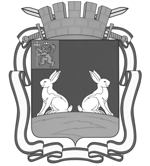 ПОСТАНОВЛЕНИЕАДМИНИСТРАЦИИ   ГОРОДА  КОВРОВАВЛАДИМИРСКОЙ  ОБЛАСТИПОСТАНОВЛЕНИЕАДМИНИСТРАЦИИ   ГОРОДА  КОВРОВАВЛАДИМИРСКОЙ  ОБЛАСТИПОСТАНОВЛЕНИЕАДМИНИСТРАЦИИ   ГОРОДА  КОВРОВАВЛАДИМИРСКОЙ  ОБЛАСТИПОСТАНОВЛЕНИЕАДМИНИСТРАЦИИ   ГОРОДА  КОВРОВАВЛАДИМИРСКОЙ  ОБЛАСТИ от 27 марта 2020 года                                                                            № 656                                       от 27 марта 2020 года                                                                            № 656                                       от 27 марта 2020 года                                                                            № 656                                       от 27 марта 2020 года                                                                            № 656                                      О введении режима повышенной готовности  В связи с угрозой распространения в городе Ковров новой коронавирусной инфекции (2019-nCoV), в соответствии со статьей 2, подпунктом «б» пункта 6 статьи 4.1 Федерального закона от 21.12.1994 № 68-ФЗ «О защите населения и территорий от чрезвычайных ситуаций природного и техногенного характера», Указа Губернатора Владимирской области «О введении режима повышенной готовности» №38 от 17 марта 2020 г.  и статьей 16 Федерального закона от 06.10.2003 № 131-ФЗ «Об общих принципах организации местного самоуправления в Российской Федерации», руководствуясь ст.ст. 6, 32, 35 Устава муниципального образования город Ковров Владимирской области  п о с т а н о в л я ю:Ввести на территории города Ковров режим повышенной готовности с 18.03.2020.Границей зоны территории, на которой может возникнуть чрезвычайная ситуация, определить границу города.Привлечь к проведению мероприятий по предупреждению чрезвычайной ситуации силы и средства городского звена РСЧС, определенные в приложении № 2 постановления администрации города Коврова от 24.09.2013 № 2253.Ответственным за осуществление мероприятий по предупреждению чрезвычайной ситуации определить директора МКУ «УГОЧС» Догонина И.О.Лицам, посещавшим территории, где зарегистрированы случаи заражения новой коронавирусной инфекцией (2019-nCoV):Сообщать о своем возвращении в город Ковров, месте, датах пребывания на указанных территориях, контактную информацию на «горячую линию» ЕДДС города Ковров по номеру телефона 2-18-55.При появлении первых симптомов респираторных заболеваний незамедлительно обратиться за медицинской помощью на дому без посещения медицинских организаций.Соблюдать постановления должностных лиц Управления Федеральной службы по надзору в сфере защиты прав потребителей и благополучия человека по Владимирской области о нахождении в режиме изоляции на дому.Лицам, прибывшим из Китайской Народной Республики, Республики Кореи, Итальянской Республики, Исламской Республики Иран, Французской Республики, Федеративной Республики Германии, Королевства Испании, а также других государств с неблагополучной ситуацией с распространением новой коронавирусной инфекции (2019-nCoV), помимо мер, предусмотренных пунктом 2 настоящего постановления, обеспечить самоизоляцию на дому на срок 14 дней со дня возвращения в Российскую Федерацию (не посещать работу, учебу, минимизировать посещение общественных мест).Управлению образования, МКУ  «Управление культуры и молодежной политики», МКУ г. Коврова Владимирской области «Управление физической культуры и спорта» разрешить свободное посещение занятий несовершеннолетними учащимися муниципальных образовательных организаций, учреждений физической культуры и спорта по усмотрению родителей, опекунов, попечителей на период действия режима повышенной готовности.Управлению образования принять меры к организации дистанционной формы обучения в муниципальных образовательных учреждениях на период повышенной готовности.Рекомендовать руководителям государственных и частных образовательных учреждений, расположенных на территории города Ковров, рассмотреть вопрос о свободном посещении занятий учащимися на период повышенной готовности.Запретить до снятия режима повышенной готовности на территории муниципального образования город Ковров Владимирской области:Проведение зрелищных, досуговых, развлекательных, физкультурных, спортивных, выставочных, просветительских, рекламных и иных массовых мероприятий с очным присутствием граждан, а также оказание соответствующих услуг, в том числе в парках культуры и отдыха, торгово- развлекательных центрах, на аттракционах и в иных местах массового посещения граждан;Обслуживание посетителей в зданиях учреждений культуры (музеи, библиотеки, выставочные центры, архивы);Функционирование для посетителей фитнес-центров, плавательных бассейнов, организаций досуга граждан (в том числе ночных клубов, дискотек, кинотеатров, кинозалов, детских игровых комнат, детских развлекательных центров);Курение кальянов в ресторанах, барах, кафе;Нахождение детей (лиц, не достигших возраста 18 лет) на территориях и в помещениях торговых центров, торгово-развлекательных комплексов без сопровождения родителей (законных представителей);7.6. На время действия режима повышенной готовности обязать соблюдать режим самоизоляции граждан в возрасте старше 65 лет. Режим самоизоляции должен быть обеспечен по месту проживания указанных лиц либо в иных помещениях, в том числе в жилых и садовых домах. Режим самоизоляции может не применяться к руководителям и сотрудникам организаций и органов государственной власти, чье нахождение на рабочем месте является критически важным для обеспечения их функционирования, работникам здравоохранения, а также гражданам, определенным решением штаба по предупреждению завоза и распространения на территории Владимирской области новой коронавирусной инфекции (2019-nCoV).Обязать всех работодателей, осуществляющих деятельность на территории города Коврова:Не допускать на рабочее место и (или) территорию организации работников из числа граждан, в отношении которых приняты постановления санитарных врачей об изоляции, а также членов их семей.Обеспечить контроль температуры тела сотрудников на рабочих местах с обязательным отстранением от нахождения на рабочем месте лиц с повышенной температурой и признаками респираторных инфекций.Оказывать работникам содействие в обеспечении соблюдения режима самоизоляции на дому.При поступлении запроса Управления Федеральной службы по надзору в сфере зашиты прав потребителей и благополучия человека по Владимирской области незамедлительно предоставлять информацию о всех контактах заболевшего новой коронавирусной инфекцией (2019-nCoV) в связи с исполнением им трудовых функций, обеспечить проведение дезинфекции помещений, где находился заболевший.Ограничить количество поездок работников в страны с неблагополучной ситуацией с распространением новой коронавирусной инфекции (2019-nCoV) и количество командировок за пределы Владимирской области.Осуществлять ежедневную влажную уборку помещений с использованием дезинфицирующих средств в режиме вирусных инфекций. А в местах пребывания людей в закрытых помещениях необходимо установить бактерицидные облучатели.При необходимости переводить работников на работу в удаленном доступе. Рекомендовать ГБУЗ ВО «ЦГБ в г. Ковров»:Обеспечить возможность оформления листков нетрудоспособности в медицинских организациях государственной системы здравоохранения на территории города без посещения медицинских организаций для лиц, указанных в пунктах 2 и 3 настоящего постановления.Организовать работу медицинских организаций с приоритетом оказания медицинской помощи на дому больным с повышенной температурой тела и симптомами респираторных заболеваний, посещавшим территории, где зарегистрированы случаи новой коронавирусной инфекции (2019-nCoV), и пациентам старше 65 лет.Обеспечить готовность медицинских организаций, осуществляющих медицинскую помощь в стационарных и амбулаторных условиях, оказывающих скорую медицинскую помощь, к приему и оперативному оказанию медицинской помощи больным симптомами респираторных заболеваний, у лиц с острой респираторно-вирусной инфекцией, обследуемых в рамках еженедельных мониторинговых исследований, у всех лиц с внебольничными пневмониями и неблагоприятным исходом заболевания отбор клинического материала для исследования на новую коронавирусную инфекцию (2019-nCoV) и доставку в лабораторию особо опасных инфекций ФБУЗ «Центр гигиены и эпидемиологии в Владимирской области».Ежедневно до 10:00 представлять Главе города  доклад о ситуации с распространением на территории города новой коронавирусной инфекции (2019-nCoV), количестве заболевших, в том числе вновь выявленных случаях заражения инфекциейОбеспечить отдельный прием через приемно-смотровые боксы и фильтр-боксы пациентов с признаками острых респираторных вирусных инфекций и внебольничной пневмонии.Осуществлять забор клинического материала для исследования на новую коронавирусную инфекцию (2019-nCoV):у лиц, имеющих симптомы респираторных заболеваний, и информацию о возможном контакте с больным новой коронавирусной инфекцией (2019-nCoV);у лиц, имеющих симптомы респираторных заболеваний, прибывших с территории, где зарегистрированы случаи новой коронавирусной инфекции (2019-nCoV);у лиц с острой респираторно-вирусной инфекцией, обследуемых в рамках еженедельных мониторинговых исследований;у всех лиц с внебольничными пневмониями, неблагоприятным исходом заболевания и доставку в лабораторию особо опасных инфекций ФБУЗ «Центр гигиены и эпидемиологии в Владимирской области».Направлять экстренное извещение о выявлении пациента с подозрением на заболевание новой коронавирусной инфекцией (2019-nCoV) в ФБУЗ «Центр гигиены и эпидемиологии в Владимирской области»;При проведении профилактических мероприятий организовать работу по выявлению лиц, которые должны находиться под наблюдением, обратив особое внимание на людей, отягощенных хроническими заболеваниями, лиц старше 65 лет и иных групп риска.Организовать взаимодействие с Федеральным медико- биологическим агентством по проведению тест-исследований на наличие коронавирусной инфекции в лабораториях, имеющих эпидемиологическое заключение на работу с III и IV группами возбудителей.Обеспечить взаимодействие с национальным центром экстракорпоральной мембранной оксигенации и проработать вопрос использования специально оборудованных коечных мест учреждений Федерального медико-биологического агентства. Обеспечить режим полной готовности медицинских организаций государственной системы здравоохранения на территории города Коврова в кротчайший срок.Организовать мониторинг данных по выздоровевшим пациентам и оперативно передавать их в ИЦК.Комиссии администрации города Ковров по предупреждению и ликвидации чрезвычайных ситуаций и обеспечению пожарной безопасности под моим руководством обеспечить координацию действий организаций, предприятий и учреждений. Перевести оперативный штаб в круглосуточный режим работы до особого распоряжения.Директору МКУ «УГОЧС» Догонину И.О.ежедневно представлять главе администрации города Ковров доклад о ситуации с распространением в городе Ковров новой коронавирусной инфекции, количестве заболевших, в том числе вновь выявленных случаях заражения.Рекомендовать организациям и лицам, осуществляющим деятельность по управлению многоквартирными домами, ресурсоснабжающим организациям, операторам по обращению с твердыми коммунальными отходами, не осуществлять начисление штрафных санкций (пени) лицам, несвоевременно и (или) неполностью внесшим  плату за жилое помещение и коммунальные услуги, на время действия режима повышенной готовности.14.  Управление территориальной политики и социальных коммуникаций администрации г. Коврова:обеспечить информирование населения о рисках возможного инфицирования при посещении территорий, где зарегистрированы случаи заражения новой коронавирусной инфекцией (2019-nCoV), по немедленному обращению за медицинской помощью в случае наличия симптомов острого респираторного заболевания при возвращении;обеспечить оперативное и достоверное доведение информации до населения через средства массовой информации о складывающейся обстановке и принятых мерах по обеспечению безопасности населения и территорий.15.  Управление территориальной политики и социальных коммуникаций администрации г. Коврова и руководителям предприятий, организаций и учреждений: - информировать лиц, планирующих поездки в государства, где зарегистрированы случаи заражения новой коронавирусной инфекцией (2019- nCoV), о текущей эпидемиологической ситуации и имеющихся рисках инфицирования коронавирусной инфекцией, мерах личной профилактики и. рекомендовать воздержаться от поездок до стабилизации ситуации; - организовать информирование граждан, вернувшихся с территорий, где зарегистрированы случаи новой коронавирусной инфекции (2019-nCoV), об обязанности передавать сведения о месте и датах их пребывания, возвращения, контактной информации на «горячую линию», при появлении первых признаков респираторной инфекции оставаться дома (по месту пребывания) и незамедлительно обращаться за медицинской помощью в медицинскую организацию по месту прикрепления с представлением информации о своем пребывании на территории, где зарегистрированы случаи новой коронавирусной инфекции (2019-nCoV), для оформления листков нетрудоспособности без посещения медицинских организаций (на дому).16. Руководителям предприятий, организаций и учреждений:  - организовать (при необходимости) совместно с юридическими лицами и индивидуальными предпринимателями, осуществляющими деятельность в местах массового скопления людей (в том числе на торговых объектах, в местах проведения театрально-зрелищных, культурно просветительских или зрелищно-развлекательных мероприятий), и перевозки авиационным, железнодорожным, автомобильным транспортом, мероприятия по усилению режима текущей дезинфекции;        - обеспечить поддержание неснижаемого запаса противовирусных препаратов, в том числе рекомендованных для лечения новой коронавирусной инфекции (2019-nCoV), дезинфекционных средств и средств индивидуальной защиты в медицинских организациях, оказывающих медицинскую помощь стационарно, и аптечной сети;         - организовать исполнение противоэпидемических мероприятий согласно методическим рекомендациям Федеральной службы по надзору в сфере защиты прав потребителей и благополучия человека;17. Управлению городского хозяйства администрации города и руководителям предприятий, организаций и учреждений провести мероприятия режима функционирования повышенной готовности в соответствии с постановлением Правительства Российской Федерации от 30.12.2003 № 794 «О единой государственной системе предупреждение и ликвидации чрезвычайных ситуаций»:         - принять дополнительные меры к обеспечению бесперебойного функционирования всех систем жизнеобеспечения и объектов социальной сферы, коммунальных служб, систем энергоснабжения;         - обеспечить оперативное реагирование сил и средств городского звена РСЧС при угрозе и возникновении чрезвычайных ситуаций;18. МКУ «УГОЧС»:           - организовать работу оперативных штабов;           - проверить актуальность планов действий по ликвидации чрезвычайных ситуаций и планов гражданской обороны и защиты населения в части готовности объектов гражданской обороны (санитарный обмывочный пункт, пункты специальной обработки техники и одежды, а также готовность формирований по санитарной и специальной обработке);          - проверить готовность пунктов временного размещения с учетом требований Федеральной службы по надзору в сфере защиты прав потребителей и благополучия человека с оценкой возможности перевода в режим обсервации;        -  оценить достаточность резервов материальных средств, в том числе медицинских и дезинфицирующих средств.19. Рекомендовать религиозным организациям, осуществляющим деятельность на территории города Коврова Владимирской области, ввести ограничения на посещения культовых учреждений на период действия режима повышенной готовности.20. Рекомендовать МО МВД России «Ковровский» организовать учет граждан, прибывающих из иностранных государств, отдельно по иностранным государствам с неблагоприятной эпидемиологической обстановкой, стран ближнего зарубежья, Евразийского экономического союза, Содружества независимых государств.21. Рекомендовать МО МВД России «Ковровский», работодателям, организациям и лицам, осуществляющим деятельность по управлению многоквартирными домами, усилить работу по выявлению граждан, прибывших из стран с неблагоприятной эпидемиологической обстановкой.22. Лицам, проживающим совместно с гражданами, прибывшими из государств с неблагополучной ситуацией с распространением новой коронавирусной инфекции (2019-nCoV), в соответствии с информацией на сайте Всемирной организации здравоохранения в информационно- телекоммуникационной сети «Интернет» либо по номеру телефона горячей линии департамента здравоохранения администрации области, а также с гражданами, в отношении которых приняты постановления санитарных врачей об изоляции, обеспечить самоизоляцию на дому на 14 дней либо на срок, указанный в постановлениях санитарных Врачей об изоляции.23. Руководителям организаций высшего профессионального образования и профессиональных образовательных организаций, расположенных на территории муниципального образования город Ковров Владимирской области, принять меры по реализации образовательных программ с использованием технологий, позволяющих обеспечивать взаимодействие обучающихся и педагогических работников опосредованно (на расстоянии), в том числе с применением электронного обучения и дистанционных образовательных технологий.24. Руководителям аптечных организаций независимо от организационно- правовой формы собственности обеспечить наличие неснижаемого запаса противовирусных, антибактериальных препаратов для лечения новой коронавирусной инфекции (2019-nCoV), средств индивидуальной защиты в аптечных организациях города:25. Работодателям, осуществляющим деятельность на территории Владимирской области: -  обеспечить проведение мероприятий по дезинфекции мест общего пользования, размещать при входах и в местах наибольшего скопления граждан антисептические средства для работников и лиц посещающих организации, устройства для обеззараживания воздуха.-  участвовать в информировании населения о мерах по противодействию распространения новой коронавирусной инфекции.-  перевести на дистанционную форму работы работников при наличии такой возможности и с учетом необходимости обеспечения деятельности организации.-  внедрить дистанционные способы проведения собраний, совещаний,  и иных подобных мероприятий с использованием сетей связи общего пользования.  26. Временно с 28.03.2020 года приостановить работу ресторанов, кафе, столовых, буфетов, баров, закусочных и иных организаций общественного питания вне зависимости от ведомственной принадлежности и организационно- правовой формы, за исключением обслуживания на вынос без посещения гражданами помещений таких организаций, а также доставки заказов.  Данное ограничение не распространяется на столовые, буфеты, кафе и иные объекты общественного питания в организациях, осуществляющие обслуживание исключительно работников организаций. 27. Временно с 28.03.2020 года по 05.04.2020 года приостановить:- работу объектов розничной торговли, за исключением аптек и аптечных пунктов, а так же объектов розничной торговли в части реализации продовольственных товаров и (или) непродовольственных товаров первой необходимости;-  работу салонов красоты, косметических, СПА-салонов, массажных салонов, соляриев, бань, саун и иных объектов, в которых оказываются подобные услуги, предусматривающие очное присутствие гражданина, за исключением услуг, оказываемых дистанционным способом, в том числе с условием доставки;- работу рынков, ярмарок непродовольственных товаров, за исключением реализации товаров первой необходимости;-  оказание стоматологических услуг, за исключением экстренной и неотложной форм медицинской помощи;28. Руководителям детских игровых комнат, расположенных в торговых центрах и иных аналогичных объектах, не допускать посетителей в такие игровые комнаты.29.  Гостиницам всех видов временно с 28.03.2020г не допускать заезд потребителей гостиничных услуг и заключение договоров потребителями.30. Постановление администрации города Коврова N 570 от 18.03.2020 года считать утратившим силу.31. Контроль за исполнением данного постановления оставляю за собой.          32. Настоящее постановление вступает в силу со дня его подписания. В связи с угрозой распространения в городе Ковров новой коронавирусной инфекции (2019-nCoV), в соответствии со статьей 2, подпунктом «б» пункта 6 статьи 4.1 Федерального закона от 21.12.1994 № 68-ФЗ «О защите населения и территорий от чрезвычайных ситуаций природного и техногенного характера», Указа Губернатора Владимирской области «О введении режима повышенной готовности» №38 от 17 марта 2020 г.  и статьей 16 Федерального закона от 06.10.2003 № 131-ФЗ «Об общих принципах организации местного самоуправления в Российской Федерации», руководствуясь ст.ст. 6, 32, 35 Устава муниципального образования город Ковров Владимирской области  п о с т а н о в л я ю:Ввести на территории города Ковров режим повышенной готовности с 18.03.2020.Границей зоны территории, на которой может возникнуть чрезвычайная ситуация, определить границу города.Привлечь к проведению мероприятий по предупреждению чрезвычайной ситуации силы и средства городского звена РСЧС, определенные в приложении № 2 постановления администрации города Коврова от 24.09.2013 № 2253.Ответственным за осуществление мероприятий по предупреждению чрезвычайной ситуации определить директора МКУ «УГОЧС» Догонина И.О.Лицам, посещавшим территории, где зарегистрированы случаи заражения новой коронавирусной инфекцией (2019-nCoV):Сообщать о своем возвращении в город Ковров, месте, датах пребывания на указанных территориях, контактную информацию на «горячую линию» ЕДДС города Ковров по номеру телефона 2-18-55.При появлении первых симптомов респираторных заболеваний незамедлительно обратиться за медицинской помощью на дому без посещения медицинских организаций.Соблюдать постановления должностных лиц Управления Федеральной службы по надзору в сфере защиты прав потребителей и благополучия человека по Владимирской области о нахождении в режиме изоляции на дому.Лицам, прибывшим из Китайской Народной Республики, Республики Кореи, Итальянской Республики, Исламской Республики Иран, Французской Республики, Федеративной Республики Германии, Королевства Испании, а также других государств с неблагополучной ситуацией с распространением новой коронавирусной инфекции (2019-nCoV), помимо мер, предусмотренных пунктом 2 настоящего постановления, обеспечить самоизоляцию на дому на срок 14 дней со дня возвращения в Российскую Федерацию (не посещать работу, учебу, минимизировать посещение общественных мест).Управлению образования, МКУ  «Управление культуры и молодежной политики», МКУ г. Коврова Владимирской области «Управление физической культуры и спорта» разрешить свободное посещение занятий несовершеннолетними учащимися муниципальных образовательных организаций, учреждений физической культуры и спорта по усмотрению родителей, опекунов, попечителей на период действия режима повышенной готовности.Управлению образования принять меры к организации дистанционной формы обучения в муниципальных образовательных учреждениях на период повышенной готовности.Рекомендовать руководителям государственных и частных образовательных учреждений, расположенных на территории города Ковров, рассмотреть вопрос о свободном посещении занятий учащимися на период повышенной готовности.Запретить до снятия режима повышенной готовности на территории муниципального образования город Ковров Владимирской области:Проведение зрелищных, досуговых, развлекательных, физкультурных, спортивных, выставочных, просветительских, рекламных и иных массовых мероприятий с очным присутствием граждан, а также оказание соответствующих услуг, в том числе в парках культуры и отдыха, торгово- развлекательных центрах, на аттракционах и в иных местах массового посещения граждан;Обслуживание посетителей в зданиях учреждений культуры (музеи, библиотеки, выставочные центры, архивы);Функционирование для посетителей фитнес-центров, плавательных бассейнов, организаций досуга граждан (в том числе ночных клубов, дискотек, кинотеатров, кинозалов, детских игровых комнат, детских развлекательных центров);Курение кальянов в ресторанах, барах, кафе;Нахождение детей (лиц, не достигших возраста 18 лет) на территориях и в помещениях торговых центров, торгово-развлекательных комплексов без сопровождения родителей (законных представителей);7.6. На время действия режима повышенной готовности обязать соблюдать режим самоизоляции граждан в возрасте старше 65 лет. Режим самоизоляции должен быть обеспечен по месту проживания указанных лиц либо в иных помещениях, в том числе в жилых и садовых домах. Режим самоизоляции может не применяться к руководителям и сотрудникам организаций и органов государственной власти, чье нахождение на рабочем месте является критически важным для обеспечения их функционирования, работникам здравоохранения, а также гражданам, определенным решением штаба по предупреждению завоза и распространения на территории Владимирской области новой коронавирусной инфекции (2019-nCoV).Обязать всех работодателей, осуществляющих деятельность на территории города Коврова:Не допускать на рабочее место и (или) территорию организации работников из числа граждан, в отношении которых приняты постановления санитарных врачей об изоляции, а также членов их семей.Обеспечить контроль температуры тела сотрудников на рабочих местах с обязательным отстранением от нахождения на рабочем месте лиц с повышенной температурой и признаками респираторных инфекций.Оказывать работникам содействие в обеспечении соблюдения режима самоизоляции на дому.При поступлении запроса Управления Федеральной службы по надзору в сфере зашиты прав потребителей и благополучия человека по Владимирской области незамедлительно предоставлять информацию о всех контактах заболевшего новой коронавирусной инфекцией (2019-nCoV) в связи с исполнением им трудовых функций, обеспечить проведение дезинфекции помещений, где находился заболевший.Ограничить количество поездок работников в страны с неблагополучной ситуацией с распространением новой коронавирусной инфекции (2019-nCoV) и количество командировок за пределы Владимирской области.Осуществлять ежедневную влажную уборку помещений с использованием дезинфицирующих средств в режиме вирусных инфекций. А в местах пребывания людей в закрытых помещениях необходимо установить бактерицидные облучатели.При необходимости переводить работников на работу в удаленном доступе. Рекомендовать ГБУЗ ВО «ЦГБ в г. Ковров»:Обеспечить возможность оформления листков нетрудоспособности в медицинских организациях государственной системы здравоохранения на территории города без посещения медицинских организаций для лиц, указанных в пунктах 2 и 3 настоящего постановления.Организовать работу медицинских организаций с приоритетом оказания медицинской помощи на дому больным с повышенной температурой тела и симптомами респираторных заболеваний, посещавшим территории, где зарегистрированы случаи новой коронавирусной инфекции (2019-nCoV), и пациентам старше 65 лет.Обеспечить готовность медицинских организаций, осуществляющих медицинскую помощь в стационарных и амбулаторных условиях, оказывающих скорую медицинскую помощь, к приему и оперативному оказанию медицинской помощи больным симптомами респираторных заболеваний, у лиц с острой респираторно-вирусной инфекцией, обследуемых в рамках еженедельных мониторинговых исследований, у всех лиц с внебольничными пневмониями и неблагоприятным исходом заболевания отбор клинического материала для исследования на новую коронавирусную инфекцию (2019-nCoV) и доставку в лабораторию особо опасных инфекций ФБУЗ «Центр гигиены и эпидемиологии в Владимирской области».Ежедневно до 10:00 представлять Главе города  доклад о ситуации с распространением на территории города новой коронавирусной инфекции (2019-nCoV), количестве заболевших, в том числе вновь выявленных случаях заражения инфекциейОбеспечить отдельный прием через приемно-смотровые боксы и фильтр-боксы пациентов с признаками острых респираторных вирусных инфекций и внебольничной пневмонии.Осуществлять забор клинического материала для исследования на новую коронавирусную инфекцию (2019-nCoV):у лиц, имеющих симптомы респираторных заболеваний, и информацию о возможном контакте с больным новой коронавирусной инфекцией (2019-nCoV);у лиц, имеющих симптомы респираторных заболеваний, прибывших с территории, где зарегистрированы случаи новой коронавирусной инфекции (2019-nCoV);у лиц с острой респираторно-вирусной инфекцией, обследуемых в рамках еженедельных мониторинговых исследований;у всех лиц с внебольничными пневмониями, неблагоприятным исходом заболевания и доставку в лабораторию особо опасных инфекций ФБУЗ «Центр гигиены и эпидемиологии в Владимирской области».Направлять экстренное извещение о выявлении пациента с подозрением на заболевание новой коронавирусной инфекцией (2019-nCoV) в ФБУЗ «Центр гигиены и эпидемиологии в Владимирской области»;При проведении профилактических мероприятий организовать работу по выявлению лиц, которые должны находиться под наблюдением, обратив особое внимание на людей, отягощенных хроническими заболеваниями, лиц старше 65 лет и иных групп риска.Организовать взаимодействие с Федеральным медико- биологическим агентством по проведению тест-исследований на наличие коронавирусной инфекции в лабораториях, имеющих эпидемиологическое заключение на работу с III и IV группами возбудителей.Обеспечить взаимодействие с национальным центром экстракорпоральной мембранной оксигенации и проработать вопрос использования специально оборудованных коечных мест учреждений Федерального медико-биологического агентства. Обеспечить режим полной готовности медицинских организаций государственной системы здравоохранения на территории города Коврова в кротчайший срок.Организовать мониторинг данных по выздоровевшим пациентам и оперативно передавать их в ИЦК.Комиссии администрации города Ковров по предупреждению и ликвидации чрезвычайных ситуаций и обеспечению пожарной безопасности под моим руководством обеспечить координацию действий организаций, предприятий и учреждений. Перевести оперативный штаб в круглосуточный режим работы до особого распоряжения.Директору МКУ «УГОЧС» Догонину И.О.ежедневно представлять главе администрации города Ковров доклад о ситуации с распространением в городе Ковров новой коронавирусной инфекции, количестве заболевших, в том числе вновь выявленных случаях заражения.Рекомендовать организациям и лицам, осуществляющим деятельность по управлению многоквартирными домами, ресурсоснабжающим организациям, операторам по обращению с твердыми коммунальными отходами, не осуществлять начисление штрафных санкций (пени) лицам, несвоевременно и (или) неполностью внесшим  плату за жилое помещение и коммунальные услуги, на время действия режима повышенной готовности.14.  Управление территориальной политики и социальных коммуникаций администрации г. Коврова:обеспечить информирование населения о рисках возможного инфицирования при посещении территорий, где зарегистрированы случаи заражения новой коронавирусной инфекцией (2019-nCoV), по немедленному обращению за медицинской помощью в случае наличия симптомов острого респираторного заболевания при возвращении;обеспечить оперативное и достоверное доведение информации до населения через средства массовой информации о складывающейся обстановке и принятых мерах по обеспечению безопасности населения и территорий.15.  Управление территориальной политики и социальных коммуникаций администрации г. Коврова и руководителям предприятий, организаций и учреждений: - информировать лиц, планирующих поездки в государства, где зарегистрированы случаи заражения новой коронавирусной инфекцией (2019- nCoV), о текущей эпидемиологической ситуации и имеющихся рисках инфицирования коронавирусной инфекцией, мерах личной профилактики и. рекомендовать воздержаться от поездок до стабилизации ситуации; - организовать информирование граждан, вернувшихся с территорий, где зарегистрированы случаи новой коронавирусной инфекции (2019-nCoV), об обязанности передавать сведения о месте и датах их пребывания, возвращения, контактной информации на «горячую линию», при появлении первых признаков респираторной инфекции оставаться дома (по месту пребывания) и незамедлительно обращаться за медицинской помощью в медицинскую организацию по месту прикрепления с представлением информации о своем пребывании на территории, где зарегистрированы случаи новой коронавирусной инфекции (2019-nCoV), для оформления листков нетрудоспособности без посещения медицинских организаций (на дому).16. Руководителям предприятий, организаций и учреждений:  - организовать (при необходимости) совместно с юридическими лицами и индивидуальными предпринимателями, осуществляющими деятельность в местах массового скопления людей (в том числе на торговых объектах, в местах проведения театрально-зрелищных, культурно просветительских или зрелищно-развлекательных мероприятий), и перевозки авиационным, железнодорожным, автомобильным транспортом, мероприятия по усилению режима текущей дезинфекции;        - обеспечить поддержание неснижаемого запаса противовирусных препаратов, в том числе рекомендованных для лечения новой коронавирусной инфекции (2019-nCoV), дезинфекционных средств и средств индивидуальной защиты в медицинских организациях, оказывающих медицинскую помощь стационарно, и аптечной сети;         - организовать исполнение противоэпидемических мероприятий согласно методическим рекомендациям Федеральной службы по надзору в сфере защиты прав потребителей и благополучия человека;17. Управлению городского хозяйства администрации города и руководителям предприятий, организаций и учреждений провести мероприятия режима функционирования повышенной готовности в соответствии с постановлением Правительства Российской Федерации от 30.12.2003 № 794 «О единой государственной системе предупреждение и ликвидации чрезвычайных ситуаций»:         - принять дополнительные меры к обеспечению бесперебойного функционирования всех систем жизнеобеспечения и объектов социальной сферы, коммунальных служб, систем энергоснабжения;         - обеспечить оперативное реагирование сил и средств городского звена РСЧС при угрозе и возникновении чрезвычайных ситуаций;18. МКУ «УГОЧС»:           - организовать работу оперативных штабов;           - проверить актуальность планов действий по ликвидации чрезвычайных ситуаций и планов гражданской обороны и защиты населения в части готовности объектов гражданской обороны (санитарный обмывочный пункт, пункты специальной обработки техники и одежды, а также готовность формирований по санитарной и специальной обработке);          - проверить готовность пунктов временного размещения с учетом требований Федеральной службы по надзору в сфере защиты прав потребителей и благополучия человека с оценкой возможности перевода в режим обсервации;        -  оценить достаточность резервов материальных средств, в том числе медицинских и дезинфицирующих средств.19. Рекомендовать религиозным организациям, осуществляющим деятельность на территории города Коврова Владимирской области, ввести ограничения на посещения культовых учреждений на период действия режима повышенной готовности.20. Рекомендовать МО МВД России «Ковровский» организовать учет граждан, прибывающих из иностранных государств, отдельно по иностранным государствам с неблагоприятной эпидемиологической обстановкой, стран ближнего зарубежья, Евразийского экономического союза, Содружества независимых государств.21. Рекомендовать МО МВД России «Ковровский», работодателям, организациям и лицам, осуществляющим деятельность по управлению многоквартирными домами, усилить работу по выявлению граждан, прибывших из стран с неблагоприятной эпидемиологической обстановкой.22. Лицам, проживающим совместно с гражданами, прибывшими из государств с неблагополучной ситуацией с распространением новой коронавирусной инфекции (2019-nCoV), в соответствии с информацией на сайте Всемирной организации здравоохранения в информационно- телекоммуникационной сети «Интернет» либо по номеру телефона горячей линии департамента здравоохранения администрации области, а также с гражданами, в отношении которых приняты постановления санитарных врачей об изоляции, обеспечить самоизоляцию на дому на 14 дней либо на срок, указанный в постановлениях санитарных Врачей об изоляции.23. Руководителям организаций высшего профессионального образования и профессиональных образовательных организаций, расположенных на территории муниципального образования город Ковров Владимирской области, принять меры по реализации образовательных программ с использованием технологий, позволяющих обеспечивать взаимодействие обучающихся и педагогических работников опосредованно (на расстоянии), в том числе с применением электронного обучения и дистанционных образовательных технологий.24. Руководителям аптечных организаций независимо от организационно- правовой формы собственности обеспечить наличие неснижаемого запаса противовирусных, антибактериальных препаратов для лечения новой коронавирусной инфекции (2019-nCoV), средств индивидуальной защиты в аптечных организациях города:25. Работодателям, осуществляющим деятельность на территории Владимирской области: -  обеспечить проведение мероприятий по дезинфекции мест общего пользования, размещать при входах и в местах наибольшего скопления граждан антисептические средства для работников и лиц посещающих организации, устройства для обеззараживания воздуха.-  участвовать в информировании населения о мерах по противодействию распространения новой коронавирусной инфекции.-  перевести на дистанционную форму работы работников при наличии такой возможности и с учетом необходимости обеспечения деятельности организации.-  внедрить дистанционные способы проведения собраний, совещаний,  и иных подобных мероприятий с использованием сетей связи общего пользования.  26. Временно с 28.03.2020 года приостановить работу ресторанов, кафе, столовых, буфетов, баров, закусочных и иных организаций общественного питания вне зависимости от ведомственной принадлежности и организационно- правовой формы, за исключением обслуживания на вынос без посещения гражданами помещений таких организаций, а также доставки заказов.  Данное ограничение не распространяется на столовые, буфеты, кафе и иные объекты общественного питания в организациях, осуществляющие обслуживание исключительно работников организаций. 27. Временно с 28.03.2020 года по 05.04.2020 года приостановить:- работу объектов розничной торговли, за исключением аптек и аптечных пунктов, а так же объектов розничной торговли в части реализации продовольственных товаров и (или) непродовольственных товаров первой необходимости;-  работу салонов красоты, косметических, СПА-салонов, массажных салонов, соляриев, бань, саун и иных объектов, в которых оказываются подобные услуги, предусматривающие очное присутствие гражданина, за исключением услуг, оказываемых дистанционным способом, в том числе с условием доставки;- работу рынков, ярмарок непродовольственных товаров, за исключением реализации товаров первой необходимости;-  оказание стоматологических услуг, за исключением экстренной и неотложной форм медицинской помощи;28. Руководителям детских игровых комнат, расположенных в торговых центрах и иных аналогичных объектах, не допускать посетителей в такие игровые комнаты.29.  Гостиницам всех видов временно с 28.03.2020г не допускать заезд потребителей гостиничных услуг и заключение договоров потребителями.30. Постановление администрации города Коврова N 570 от 18.03.2020 года считать утратившим силу.31. Контроль за исполнением данного постановления оставляю за собой.          32. Настоящее постановление вступает в силу со дня его подписания. В связи с угрозой распространения в городе Ковров новой коронавирусной инфекции (2019-nCoV), в соответствии со статьей 2, подпунктом «б» пункта 6 статьи 4.1 Федерального закона от 21.12.1994 № 68-ФЗ «О защите населения и территорий от чрезвычайных ситуаций природного и техногенного характера», Указа Губернатора Владимирской области «О введении режима повышенной готовности» №38 от 17 марта 2020 г.  и статьей 16 Федерального закона от 06.10.2003 № 131-ФЗ «Об общих принципах организации местного самоуправления в Российской Федерации», руководствуясь ст.ст. 6, 32, 35 Устава муниципального образования город Ковров Владимирской области  п о с т а н о в л я ю:Ввести на территории города Ковров режим повышенной готовности с 18.03.2020.Границей зоны территории, на которой может возникнуть чрезвычайная ситуация, определить границу города.Привлечь к проведению мероприятий по предупреждению чрезвычайной ситуации силы и средства городского звена РСЧС, определенные в приложении № 2 постановления администрации города Коврова от 24.09.2013 № 2253.Ответственным за осуществление мероприятий по предупреждению чрезвычайной ситуации определить директора МКУ «УГОЧС» Догонина И.О.Лицам, посещавшим территории, где зарегистрированы случаи заражения новой коронавирусной инфекцией (2019-nCoV):Сообщать о своем возвращении в город Ковров, месте, датах пребывания на указанных территориях, контактную информацию на «горячую линию» ЕДДС города Ковров по номеру телефона 2-18-55.При появлении первых симптомов респираторных заболеваний незамедлительно обратиться за медицинской помощью на дому без посещения медицинских организаций.Соблюдать постановления должностных лиц Управления Федеральной службы по надзору в сфере защиты прав потребителей и благополучия человека по Владимирской области о нахождении в режиме изоляции на дому.Лицам, прибывшим из Китайской Народной Республики, Республики Кореи, Итальянской Республики, Исламской Республики Иран, Французской Республики, Федеративной Республики Германии, Королевства Испании, а также других государств с неблагополучной ситуацией с распространением новой коронавирусной инфекции (2019-nCoV), помимо мер, предусмотренных пунктом 2 настоящего постановления, обеспечить самоизоляцию на дому на срок 14 дней со дня возвращения в Российскую Федерацию (не посещать работу, учебу, минимизировать посещение общественных мест).Управлению образования, МКУ  «Управление культуры и молодежной политики», МКУ г. Коврова Владимирской области «Управление физической культуры и спорта» разрешить свободное посещение занятий несовершеннолетними учащимися муниципальных образовательных организаций, учреждений физической культуры и спорта по усмотрению родителей, опекунов, попечителей на период действия режима повышенной готовности.Управлению образования принять меры к организации дистанционной формы обучения в муниципальных образовательных учреждениях на период повышенной готовности.Рекомендовать руководителям государственных и частных образовательных учреждений, расположенных на территории города Ковров, рассмотреть вопрос о свободном посещении занятий учащимися на период повышенной готовности.Запретить до снятия режима повышенной готовности на территории муниципального образования город Ковров Владимирской области:Проведение зрелищных, досуговых, развлекательных, физкультурных, спортивных, выставочных, просветительских, рекламных и иных массовых мероприятий с очным присутствием граждан, а также оказание соответствующих услуг, в том числе в парках культуры и отдыха, торгово- развлекательных центрах, на аттракционах и в иных местах массового посещения граждан;Обслуживание посетителей в зданиях учреждений культуры (музеи, библиотеки, выставочные центры, архивы);Функционирование для посетителей фитнес-центров, плавательных бассейнов, организаций досуга граждан (в том числе ночных клубов, дискотек, кинотеатров, кинозалов, детских игровых комнат, детских развлекательных центров);Курение кальянов в ресторанах, барах, кафе;Нахождение детей (лиц, не достигших возраста 18 лет) на территориях и в помещениях торговых центров, торгово-развлекательных комплексов без сопровождения родителей (законных представителей);7.6. На время действия режима повышенной готовности обязать соблюдать режим самоизоляции граждан в возрасте старше 65 лет. Режим самоизоляции должен быть обеспечен по месту проживания указанных лиц либо в иных помещениях, в том числе в жилых и садовых домах. Режим самоизоляции может не применяться к руководителям и сотрудникам организаций и органов государственной власти, чье нахождение на рабочем месте является критически важным для обеспечения их функционирования, работникам здравоохранения, а также гражданам, определенным решением штаба по предупреждению завоза и распространения на территории Владимирской области новой коронавирусной инфекции (2019-nCoV).Обязать всех работодателей, осуществляющих деятельность на территории города Коврова:Не допускать на рабочее место и (или) территорию организации работников из числа граждан, в отношении которых приняты постановления санитарных врачей об изоляции, а также членов их семей.Обеспечить контроль температуры тела сотрудников на рабочих местах с обязательным отстранением от нахождения на рабочем месте лиц с повышенной температурой и признаками респираторных инфекций.Оказывать работникам содействие в обеспечении соблюдения режима самоизоляции на дому.При поступлении запроса Управления Федеральной службы по надзору в сфере зашиты прав потребителей и благополучия человека по Владимирской области незамедлительно предоставлять информацию о всех контактах заболевшего новой коронавирусной инфекцией (2019-nCoV) в связи с исполнением им трудовых функций, обеспечить проведение дезинфекции помещений, где находился заболевший.Ограничить количество поездок работников в страны с неблагополучной ситуацией с распространением новой коронавирусной инфекции (2019-nCoV) и количество командировок за пределы Владимирской области.Осуществлять ежедневную влажную уборку помещений с использованием дезинфицирующих средств в режиме вирусных инфекций. А в местах пребывания людей в закрытых помещениях необходимо установить бактерицидные облучатели.При необходимости переводить работников на работу в удаленном доступе. Рекомендовать ГБУЗ ВО «ЦГБ в г. Ковров»:Обеспечить возможность оформления листков нетрудоспособности в медицинских организациях государственной системы здравоохранения на территории города без посещения медицинских организаций для лиц, указанных в пунктах 2 и 3 настоящего постановления.Организовать работу медицинских организаций с приоритетом оказания медицинской помощи на дому больным с повышенной температурой тела и симптомами респираторных заболеваний, посещавшим территории, где зарегистрированы случаи новой коронавирусной инфекции (2019-nCoV), и пациентам старше 65 лет.Обеспечить готовность медицинских организаций, осуществляющих медицинскую помощь в стационарных и амбулаторных условиях, оказывающих скорую медицинскую помощь, к приему и оперативному оказанию медицинской помощи больным симптомами респираторных заболеваний, у лиц с острой респираторно-вирусной инфекцией, обследуемых в рамках еженедельных мониторинговых исследований, у всех лиц с внебольничными пневмониями и неблагоприятным исходом заболевания отбор клинического материала для исследования на новую коронавирусную инфекцию (2019-nCoV) и доставку в лабораторию особо опасных инфекций ФБУЗ «Центр гигиены и эпидемиологии в Владимирской области».Ежедневно до 10:00 представлять Главе города  доклад о ситуации с распространением на территории города новой коронавирусной инфекции (2019-nCoV), количестве заболевших, в том числе вновь выявленных случаях заражения инфекциейОбеспечить отдельный прием через приемно-смотровые боксы и фильтр-боксы пациентов с признаками острых респираторных вирусных инфекций и внебольничной пневмонии.Осуществлять забор клинического материала для исследования на новую коронавирусную инфекцию (2019-nCoV):у лиц, имеющих симптомы респираторных заболеваний, и информацию о возможном контакте с больным новой коронавирусной инфекцией (2019-nCoV);у лиц, имеющих симптомы респираторных заболеваний, прибывших с территории, где зарегистрированы случаи новой коронавирусной инфекции (2019-nCoV);у лиц с острой респираторно-вирусной инфекцией, обследуемых в рамках еженедельных мониторинговых исследований;у всех лиц с внебольничными пневмониями, неблагоприятным исходом заболевания и доставку в лабораторию особо опасных инфекций ФБУЗ «Центр гигиены и эпидемиологии в Владимирской области».Направлять экстренное извещение о выявлении пациента с подозрением на заболевание новой коронавирусной инфекцией (2019-nCoV) в ФБУЗ «Центр гигиены и эпидемиологии в Владимирской области»;При проведении профилактических мероприятий организовать работу по выявлению лиц, которые должны находиться под наблюдением, обратив особое внимание на людей, отягощенных хроническими заболеваниями, лиц старше 65 лет и иных групп риска.Организовать взаимодействие с Федеральным медико- биологическим агентством по проведению тест-исследований на наличие коронавирусной инфекции в лабораториях, имеющих эпидемиологическое заключение на работу с III и IV группами возбудителей.Обеспечить взаимодействие с национальным центром экстракорпоральной мембранной оксигенации и проработать вопрос использования специально оборудованных коечных мест учреждений Федерального медико-биологического агентства. Обеспечить режим полной готовности медицинских организаций государственной системы здравоохранения на территории города Коврова в кротчайший срок.Организовать мониторинг данных по выздоровевшим пациентам и оперативно передавать их в ИЦК.Комиссии администрации города Ковров по предупреждению и ликвидации чрезвычайных ситуаций и обеспечению пожарной безопасности под моим руководством обеспечить координацию действий организаций, предприятий и учреждений. Перевести оперативный штаб в круглосуточный режим работы до особого распоряжения.Директору МКУ «УГОЧС» Догонину И.О.ежедневно представлять главе администрации города Ковров доклад о ситуации с распространением в городе Ковров новой коронавирусной инфекции, количестве заболевших, в том числе вновь выявленных случаях заражения.Рекомендовать организациям и лицам, осуществляющим деятельность по управлению многоквартирными домами, ресурсоснабжающим организациям, операторам по обращению с твердыми коммунальными отходами, не осуществлять начисление штрафных санкций (пени) лицам, несвоевременно и (или) неполностью внесшим  плату за жилое помещение и коммунальные услуги, на время действия режима повышенной готовности.14.  Управление территориальной политики и социальных коммуникаций администрации г. Коврова:обеспечить информирование населения о рисках возможного инфицирования при посещении территорий, где зарегистрированы случаи заражения новой коронавирусной инфекцией (2019-nCoV), по немедленному обращению за медицинской помощью в случае наличия симптомов острого респираторного заболевания при возвращении;обеспечить оперативное и достоверное доведение информации до населения через средства массовой информации о складывающейся обстановке и принятых мерах по обеспечению безопасности населения и территорий.15.  Управление территориальной политики и социальных коммуникаций администрации г. Коврова и руководителям предприятий, организаций и учреждений: - информировать лиц, планирующих поездки в государства, где зарегистрированы случаи заражения новой коронавирусной инфекцией (2019- nCoV), о текущей эпидемиологической ситуации и имеющихся рисках инфицирования коронавирусной инфекцией, мерах личной профилактики и. рекомендовать воздержаться от поездок до стабилизации ситуации; - организовать информирование граждан, вернувшихся с территорий, где зарегистрированы случаи новой коронавирусной инфекции (2019-nCoV), об обязанности передавать сведения о месте и датах их пребывания, возвращения, контактной информации на «горячую линию», при появлении первых признаков респираторной инфекции оставаться дома (по месту пребывания) и незамедлительно обращаться за медицинской помощью в медицинскую организацию по месту прикрепления с представлением информации о своем пребывании на территории, где зарегистрированы случаи новой коронавирусной инфекции (2019-nCoV), для оформления листков нетрудоспособности без посещения медицинских организаций (на дому).16. Руководителям предприятий, организаций и учреждений:  - организовать (при необходимости) совместно с юридическими лицами и индивидуальными предпринимателями, осуществляющими деятельность в местах массового скопления людей (в том числе на торговых объектах, в местах проведения театрально-зрелищных, культурно просветительских или зрелищно-развлекательных мероприятий), и перевозки авиационным, железнодорожным, автомобильным транспортом, мероприятия по усилению режима текущей дезинфекции;        - обеспечить поддержание неснижаемого запаса противовирусных препаратов, в том числе рекомендованных для лечения новой коронавирусной инфекции (2019-nCoV), дезинфекционных средств и средств индивидуальной защиты в медицинских организациях, оказывающих медицинскую помощь стационарно, и аптечной сети;         - организовать исполнение противоэпидемических мероприятий согласно методическим рекомендациям Федеральной службы по надзору в сфере защиты прав потребителей и благополучия человека;17. Управлению городского хозяйства администрации города и руководителям предприятий, организаций и учреждений провести мероприятия режима функционирования повышенной готовности в соответствии с постановлением Правительства Российской Федерации от 30.12.2003 № 794 «О единой государственной системе предупреждение и ликвидации чрезвычайных ситуаций»:         - принять дополнительные меры к обеспечению бесперебойного функционирования всех систем жизнеобеспечения и объектов социальной сферы, коммунальных служб, систем энергоснабжения;         - обеспечить оперативное реагирование сил и средств городского звена РСЧС при угрозе и возникновении чрезвычайных ситуаций;18. МКУ «УГОЧС»:           - организовать работу оперативных штабов;           - проверить актуальность планов действий по ликвидации чрезвычайных ситуаций и планов гражданской обороны и защиты населения в части готовности объектов гражданской обороны (санитарный обмывочный пункт, пункты специальной обработки техники и одежды, а также готовность формирований по санитарной и специальной обработке);          - проверить готовность пунктов временного размещения с учетом требований Федеральной службы по надзору в сфере защиты прав потребителей и благополучия человека с оценкой возможности перевода в режим обсервации;        -  оценить достаточность резервов материальных средств, в том числе медицинских и дезинфицирующих средств.19. Рекомендовать религиозным организациям, осуществляющим деятельность на территории города Коврова Владимирской области, ввести ограничения на посещения культовых учреждений на период действия режима повышенной готовности.20. Рекомендовать МО МВД России «Ковровский» организовать учет граждан, прибывающих из иностранных государств, отдельно по иностранным государствам с неблагоприятной эпидемиологической обстановкой, стран ближнего зарубежья, Евразийского экономического союза, Содружества независимых государств.21. Рекомендовать МО МВД России «Ковровский», работодателям, организациям и лицам, осуществляющим деятельность по управлению многоквартирными домами, усилить работу по выявлению граждан, прибывших из стран с неблагоприятной эпидемиологической обстановкой.22. Лицам, проживающим совместно с гражданами, прибывшими из государств с неблагополучной ситуацией с распространением новой коронавирусной инфекции (2019-nCoV), в соответствии с информацией на сайте Всемирной организации здравоохранения в информационно- телекоммуникационной сети «Интернет» либо по номеру телефона горячей линии департамента здравоохранения администрации области, а также с гражданами, в отношении которых приняты постановления санитарных врачей об изоляции, обеспечить самоизоляцию на дому на 14 дней либо на срок, указанный в постановлениях санитарных Врачей об изоляции.23. Руководителям организаций высшего профессионального образования и профессиональных образовательных организаций, расположенных на территории муниципального образования город Ковров Владимирской области, принять меры по реализации образовательных программ с использованием технологий, позволяющих обеспечивать взаимодействие обучающихся и педагогических работников опосредованно (на расстоянии), в том числе с применением электронного обучения и дистанционных образовательных технологий.24. Руководителям аптечных организаций независимо от организационно- правовой формы собственности обеспечить наличие неснижаемого запаса противовирусных, антибактериальных препаратов для лечения новой коронавирусной инфекции (2019-nCoV), средств индивидуальной защиты в аптечных организациях города:25. Работодателям, осуществляющим деятельность на территории Владимирской области: -  обеспечить проведение мероприятий по дезинфекции мест общего пользования, размещать при входах и в местах наибольшего скопления граждан антисептические средства для работников и лиц посещающих организации, устройства для обеззараживания воздуха.-  участвовать в информировании населения о мерах по противодействию распространения новой коронавирусной инфекции.-  перевести на дистанционную форму работы работников при наличии такой возможности и с учетом необходимости обеспечения деятельности организации.-  внедрить дистанционные способы проведения собраний, совещаний,  и иных подобных мероприятий с использованием сетей связи общего пользования.  26. Временно с 28.03.2020 года приостановить работу ресторанов, кафе, столовых, буфетов, баров, закусочных и иных организаций общественного питания вне зависимости от ведомственной принадлежности и организационно- правовой формы, за исключением обслуживания на вынос без посещения гражданами помещений таких организаций, а также доставки заказов.  Данное ограничение не распространяется на столовые, буфеты, кафе и иные объекты общественного питания в организациях, осуществляющие обслуживание исключительно работников организаций. 27. Временно с 28.03.2020 года по 05.04.2020 года приостановить:- работу объектов розничной торговли, за исключением аптек и аптечных пунктов, а так же объектов розничной торговли в части реализации продовольственных товаров и (или) непродовольственных товаров первой необходимости;-  работу салонов красоты, косметических, СПА-салонов, массажных салонов, соляриев, бань, саун и иных объектов, в которых оказываются подобные услуги, предусматривающие очное присутствие гражданина, за исключением услуг, оказываемых дистанционным способом, в том числе с условием доставки;- работу рынков, ярмарок непродовольственных товаров, за исключением реализации товаров первой необходимости;-  оказание стоматологических услуг, за исключением экстренной и неотложной форм медицинской помощи;28. Руководителям детских игровых комнат, расположенных в торговых центрах и иных аналогичных объектах, не допускать посетителей в такие игровые комнаты.29.  Гостиницам всех видов временно с 28.03.2020г не допускать заезд потребителей гостиничных услуг и заключение договоров потребителями.30. Постановление администрации города Коврова N 570 от 18.03.2020 года считать утратившим силу.31. Контроль за исполнением данного постановления оставляю за собой.          32. Настоящее постановление вступает в силу со дня его подписания. В связи с угрозой распространения в городе Ковров новой коронавирусной инфекции (2019-nCoV), в соответствии со статьей 2, подпунктом «б» пункта 6 статьи 4.1 Федерального закона от 21.12.1994 № 68-ФЗ «О защите населения и территорий от чрезвычайных ситуаций природного и техногенного характера», Указа Губернатора Владимирской области «О введении режима повышенной готовности» №38 от 17 марта 2020 г.  и статьей 16 Федерального закона от 06.10.2003 № 131-ФЗ «Об общих принципах организации местного самоуправления в Российской Федерации», руководствуясь ст.ст. 6, 32, 35 Устава муниципального образования город Ковров Владимирской области  п о с т а н о в л я ю:Ввести на территории города Ковров режим повышенной готовности с 18.03.2020.Границей зоны территории, на которой может возникнуть чрезвычайная ситуация, определить границу города.Привлечь к проведению мероприятий по предупреждению чрезвычайной ситуации силы и средства городского звена РСЧС, определенные в приложении № 2 постановления администрации города Коврова от 24.09.2013 № 2253.Ответственным за осуществление мероприятий по предупреждению чрезвычайной ситуации определить директора МКУ «УГОЧС» Догонина И.О.Лицам, посещавшим территории, где зарегистрированы случаи заражения новой коронавирусной инфекцией (2019-nCoV):Сообщать о своем возвращении в город Ковров, месте, датах пребывания на указанных территориях, контактную информацию на «горячую линию» ЕДДС города Ковров по номеру телефона 2-18-55.При появлении первых симптомов респираторных заболеваний незамедлительно обратиться за медицинской помощью на дому без посещения медицинских организаций.Соблюдать постановления должностных лиц Управления Федеральной службы по надзору в сфере защиты прав потребителей и благополучия человека по Владимирской области о нахождении в режиме изоляции на дому.Лицам, прибывшим из Китайской Народной Республики, Республики Кореи, Итальянской Республики, Исламской Республики Иран, Французской Республики, Федеративной Республики Германии, Королевства Испании, а также других государств с неблагополучной ситуацией с распространением новой коронавирусной инфекции (2019-nCoV), помимо мер, предусмотренных пунктом 2 настоящего постановления, обеспечить самоизоляцию на дому на срок 14 дней со дня возвращения в Российскую Федерацию (не посещать работу, учебу, минимизировать посещение общественных мест).Управлению образования, МКУ  «Управление культуры и молодежной политики», МКУ г. Коврова Владимирской области «Управление физической культуры и спорта» разрешить свободное посещение занятий несовершеннолетними учащимися муниципальных образовательных организаций, учреждений физической культуры и спорта по усмотрению родителей, опекунов, попечителей на период действия режима повышенной готовности.Управлению образования принять меры к организации дистанционной формы обучения в муниципальных образовательных учреждениях на период повышенной готовности.Рекомендовать руководителям государственных и частных образовательных учреждений, расположенных на территории города Ковров, рассмотреть вопрос о свободном посещении занятий учащимися на период повышенной готовности.Запретить до снятия режима повышенной готовности на территории муниципального образования город Ковров Владимирской области:Проведение зрелищных, досуговых, развлекательных, физкультурных, спортивных, выставочных, просветительских, рекламных и иных массовых мероприятий с очным присутствием граждан, а также оказание соответствующих услуг, в том числе в парках культуры и отдыха, торгово- развлекательных центрах, на аттракционах и в иных местах массового посещения граждан;Обслуживание посетителей в зданиях учреждений культуры (музеи, библиотеки, выставочные центры, архивы);Функционирование для посетителей фитнес-центров, плавательных бассейнов, организаций досуга граждан (в том числе ночных клубов, дискотек, кинотеатров, кинозалов, детских игровых комнат, детских развлекательных центров);Курение кальянов в ресторанах, барах, кафе;Нахождение детей (лиц, не достигших возраста 18 лет) на территориях и в помещениях торговых центров, торгово-развлекательных комплексов без сопровождения родителей (законных представителей);7.6. На время действия режима повышенной готовности обязать соблюдать режим самоизоляции граждан в возрасте старше 65 лет. Режим самоизоляции должен быть обеспечен по месту проживания указанных лиц либо в иных помещениях, в том числе в жилых и садовых домах. Режим самоизоляции может не применяться к руководителям и сотрудникам организаций и органов государственной власти, чье нахождение на рабочем месте является критически важным для обеспечения их функционирования, работникам здравоохранения, а также гражданам, определенным решением штаба по предупреждению завоза и распространения на территории Владимирской области новой коронавирусной инфекции (2019-nCoV).Обязать всех работодателей, осуществляющих деятельность на территории города Коврова:Не допускать на рабочее место и (или) территорию организации работников из числа граждан, в отношении которых приняты постановления санитарных врачей об изоляции, а также членов их семей.Обеспечить контроль температуры тела сотрудников на рабочих местах с обязательным отстранением от нахождения на рабочем месте лиц с повышенной температурой и признаками респираторных инфекций.Оказывать работникам содействие в обеспечении соблюдения режима самоизоляции на дому.При поступлении запроса Управления Федеральной службы по надзору в сфере зашиты прав потребителей и благополучия человека по Владимирской области незамедлительно предоставлять информацию о всех контактах заболевшего новой коронавирусной инфекцией (2019-nCoV) в связи с исполнением им трудовых функций, обеспечить проведение дезинфекции помещений, где находился заболевший.Ограничить количество поездок работников в страны с неблагополучной ситуацией с распространением новой коронавирусной инфекции (2019-nCoV) и количество командировок за пределы Владимирской области.Осуществлять ежедневную влажную уборку помещений с использованием дезинфицирующих средств в режиме вирусных инфекций. А в местах пребывания людей в закрытых помещениях необходимо установить бактерицидные облучатели.При необходимости переводить работников на работу в удаленном доступе. Рекомендовать ГБУЗ ВО «ЦГБ в г. Ковров»:Обеспечить возможность оформления листков нетрудоспособности в медицинских организациях государственной системы здравоохранения на территории города без посещения медицинских организаций для лиц, указанных в пунктах 2 и 3 настоящего постановления.Организовать работу медицинских организаций с приоритетом оказания медицинской помощи на дому больным с повышенной температурой тела и симптомами респираторных заболеваний, посещавшим территории, где зарегистрированы случаи новой коронавирусной инфекции (2019-nCoV), и пациентам старше 65 лет.Обеспечить готовность медицинских организаций, осуществляющих медицинскую помощь в стационарных и амбулаторных условиях, оказывающих скорую медицинскую помощь, к приему и оперативному оказанию медицинской помощи больным симптомами респираторных заболеваний, у лиц с острой респираторно-вирусной инфекцией, обследуемых в рамках еженедельных мониторинговых исследований, у всех лиц с внебольничными пневмониями и неблагоприятным исходом заболевания отбор клинического материала для исследования на новую коронавирусную инфекцию (2019-nCoV) и доставку в лабораторию особо опасных инфекций ФБУЗ «Центр гигиены и эпидемиологии в Владимирской области».Ежедневно до 10:00 представлять Главе города  доклад о ситуации с распространением на территории города новой коронавирусной инфекции (2019-nCoV), количестве заболевших, в том числе вновь выявленных случаях заражения инфекциейОбеспечить отдельный прием через приемно-смотровые боксы и фильтр-боксы пациентов с признаками острых респираторных вирусных инфекций и внебольничной пневмонии.Осуществлять забор клинического материала для исследования на новую коронавирусную инфекцию (2019-nCoV):у лиц, имеющих симптомы респираторных заболеваний, и информацию о возможном контакте с больным новой коронавирусной инфекцией (2019-nCoV);у лиц, имеющих симптомы респираторных заболеваний, прибывших с территории, где зарегистрированы случаи новой коронавирусной инфекции (2019-nCoV);у лиц с острой респираторно-вирусной инфекцией, обследуемых в рамках еженедельных мониторинговых исследований;у всех лиц с внебольничными пневмониями, неблагоприятным исходом заболевания и доставку в лабораторию особо опасных инфекций ФБУЗ «Центр гигиены и эпидемиологии в Владимирской области».Направлять экстренное извещение о выявлении пациента с подозрением на заболевание новой коронавирусной инфекцией (2019-nCoV) в ФБУЗ «Центр гигиены и эпидемиологии в Владимирской области»;При проведении профилактических мероприятий организовать работу по выявлению лиц, которые должны находиться под наблюдением, обратив особое внимание на людей, отягощенных хроническими заболеваниями, лиц старше 65 лет и иных групп риска.Организовать взаимодействие с Федеральным медико- биологическим агентством по проведению тест-исследований на наличие коронавирусной инфекции в лабораториях, имеющих эпидемиологическое заключение на работу с III и IV группами возбудителей.Обеспечить взаимодействие с национальным центром экстракорпоральной мембранной оксигенации и проработать вопрос использования специально оборудованных коечных мест учреждений Федерального медико-биологического агентства. Обеспечить режим полной готовности медицинских организаций государственной системы здравоохранения на территории города Коврова в кротчайший срок.Организовать мониторинг данных по выздоровевшим пациентам и оперативно передавать их в ИЦК.Комиссии администрации города Ковров по предупреждению и ликвидации чрезвычайных ситуаций и обеспечению пожарной безопасности под моим руководством обеспечить координацию действий организаций, предприятий и учреждений. Перевести оперативный штаб в круглосуточный режим работы до особого распоряжения.Директору МКУ «УГОЧС» Догонину И.О.ежедневно представлять главе администрации города Ковров доклад о ситуации с распространением в городе Ковров новой коронавирусной инфекции, количестве заболевших, в том числе вновь выявленных случаях заражения.Рекомендовать организациям и лицам, осуществляющим деятельность по управлению многоквартирными домами, ресурсоснабжающим организациям, операторам по обращению с твердыми коммунальными отходами, не осуществлять начисление штрафных санкций (пени) лицам, несвоевременно и (или) неполностью внесшим  плату за жилое помещение и коммунальные услуги, на время действия режима повышенной готовности.14.  Управление территориальной политики и социальных коммуникаций администрации г. Коврова:обеспечить информирование населения о рисках возможного инфицирования при посещении территорий, где зарегистрированы случаи заражения новой коронавирусной инфекцией (2019-nCoV), по немедленному обращению за медицинской помощью в случае наличия симптомов острого респираторного заболевания при возвращении;обеспечить оперативное и достоверное доведение информации до населения через средства массовой информации о складывающейся обстановке и принятых мерах по обеспечению безопасности населения и территорий.15.  Управление территориальной политики и социальных коммуникаций администрации г. Коврова и руководителям предприятий, организаций и учреждений: - информировать лиц, планирующих поездки в государства, где зарегистрированы случаи заражения новой коронавирусной инфекцией (2019- nCoV), о текущей эпидемиологической ситуации и имеющихся рисках инфицирования коронавирусной инфекцией, мерах личной профилактики и. рекомендовать воздержаться от поездок до стабилизации ситуации; - организовать информирование граждан, вернувшихся с территорий, где зарегистрированы случаи новой коронавирусной инфекции (2019-nCoV), об обязанности передавать сведения о месте и датах их пребывания, возвращения, контактной информации на «горячую линию», при появлении первых признаков респираторной инфекции оставаться дома (по месту пребывания) и незамедлительно обращаться за медицинской помощью в медицинскую организацию по месту прикрепления с представлением информации о своем пребывании на территории, где зарегистрированы случаи новой коронавирусной инфекции (2019-nCoV), для оформления листков нетрудоспособности без посещения медицинских организаций (на дому).16. Руководителям предприятий, организаций и учреждений:  - организовать (при необходимости) совместно с юридическими лицами и индивидуальными предпринимателями, осуществляющими деятельность в местах массового скопления людей (в том числе на торговых объектах, в местах проведения театрально-зрелищных, культурно просветительских или зрелищно-развлекательных мероприятий), и перевозки авиационным, железнодорожным, автомобильным транспортом, мероприятия по усилению режима текущей дезинфекции;        - обеспечить поддержание неснижаемого запаса противовирусных препаратов, в том числе рекомендованных для лечения новой коронавирусной инфекции (2019-nCoV), дезинфекционных средств и средств индивидуальной защиты в медицинских организациях, оказывающих медицинскую помощь стационарно, и аптечной сети;         - организовать исполнение противоэпидемических мероприятий согласно методическим рекомендациям Федеральной службы по надзору в сфере защиты прав потребителей и благополучия человека;17. Управлению городского хозяйства администрации города и руководителям предприятий, организаций и учреждений провести мероприятия режима функционирования повышенной готовности в соответствии с постановлением Правительства Российской Федерации от 30.12.2003 № 794 «О единой государственной системе предупреждение и ликвидации чрезвычайных ситуаций»:         - принять дополнительные меры к обеспечению бесперебойного функционирования всех систем жизнеобеспечения и объектов социальной сферы, коммунальных служб, систем энергоснабжения;         - обеспечить оперативное реагирование сил и средств городского звена РСЧС при угрозе и возникновении чрезвычайных ситуаций;18. МКУ «УГОЧС»:           - организовать работу оперативных штабов;           - проверить актуальность планов действий по ликвидации чрезвычайных ситуаций и планов гражданской обороны и защиты населения в части готовности объектов гражданской обороны (санитарный обмывочный пункт, пункты специальной обработки техники и одежды, а также готовность формирований по санитарной и специальной обработке);          - проверить готовность пунктов временного размещения с учетом требований Федеральной службы по надзору в сфере защиты прав потребителей и благополучия человека с оценкой возможности перевода в режим обсервации;        -  оценить достаточность резервов материальных средств, в том числе медицинских и дезинфицирующих средств.19. Рекомендовать религиозным организациям, осуществляющим деятельность на территории города Коврова Владимирской области, ввести ограничения на посещения культовых учреждений на период действия режима повышенной готовности.20. Рекомендовать МО МВД России «Ковровский» организовать учет граждан, прибывающих из иностранных государств, отдельно по иностранным государствам с неблагоприятной эпидемиологической обстановкой, стран ближнего зарубежья, Евразийского экономического союза, Содружества независимых государств.21. Рекомендовать МО МВД России «Ковровский», работодателям, организациям и лицам, осуществляющим деятельность по управлению многоквартирными домами, усилить работу по выявлению граждан, прибывших из стран с неблагоприятной эпидемиологической обстановкой.22. Лицам, проживающим совместно с гражданами, прибывшими из государств с неблагополучной ситуацией с распространением новой коронавирусной инфекции (2019-nCoV), в соответствии с информацией на сайте Всемирной организации здравоохранения в информационно- телекоммуникационной сети «Интернет» либо по номеру телефона горячей линии департамента здравоохранения администрации области, а также с гражданами, в отношении которых приняты постановления санитарных врачей об изоляции, обеспечить самоизоляцию на дому на 14 дней либо на срок, указанный в постановлениях санитарных Врачей об изоляции.23. Руководителям организаций высшего профессионального образования и профессиональных образовательных организаций, расположенных на территории муниципального образования город Ковров Владимирской области, принять меры по реализации образовательных программ с использованием технологий, позволяющих обеспечивать взаимодействие обучающихся и педагогических работников опосредованно (на расстоянии), в том числе с применением электронного обучения и дистанционных образовательных технологий.24. Руководителям аптечных организаций независимо от организационно- правовой формы собственности обеспечить наличие неснижаемого запаса противовирусных, антибактериальных препаратов для лечения новой коронавирусной инфекции (2019-nCoV), средств индивидуальной защиты в аптечных организациях города:25. Работодателям, осуществляющим деятельность на территории Владимирской области: -  обеспечить проведение мероприятий по дезинфекции мест общего пользования, размещать при входах и в местах наибольшего скопления граждан антисептические средства для работников и лиц посещающих организации, устройства для обеззараживания воздуха.-  участвовать в информировании населения о мерах по противодействию распространения новой коронавирусной инфекции.-  перевести на дистанционную форму работы работников при наличии такой возможности и с учетом необходимости обеспечения деятельности организации.-  внедрить дистанционные способы проведения собраний, совещаний,  и иных подобных мероприятий с использованием сетей связи общего пользования.  26. Временно с 28.03.2020 года приостановить работу ресторанов, кафе, столовых, буфетов, баров, закусочных и иных организаций общественного питания вне зависимости от ведомственной принадлежности и организационно- правовой формы, за исключением обслуживания на вынос без посещения гражданами помещений таких организаций, а также доставки заказов.  Данное ограничение не распространяется на столовые, буфеты, кафе и иные объекты общественного питания в организациях, осуществляющие обслуживание исключительно работников организаций. 27. Временно с 28.03.2020 года по 05.04.2020 года приостановить:- работу объектов розничной торговли, за исключением аптек и аптечных пунктов, а так же объектов розничной торговли в части реализации продовольственных товаров и (или) непродовольственных товаров первой необходимости;-  работу салонов красоты, косметических, СПА-салонов, массажных салонов, соляриев, бань, саун и иных объектов, в которых оказываются подобные услуги, предусматривающие очное присутствие гражданина, за исключением услуг, оказываемых дистанционным способом, в том числе с условием доставки;- работу рынков, ярмарок непродовольственных товаров, за исключением реализации товаров первой необходимости;-  оказание стоматологических услуг, за исключением экстренной и неотложной форм медицинской помощи;28. Руководителям детских игровых комнат, расположенных в торговых центрах и иных аналогичных объектах, не допускать посетителей в такие игровые комнаты.29.  Гостиницам всех видов временно с 28.03.2020г не допускать заезд потребителей гостиничных услуг и заключение договоров потребителями.30. Постановление администрации города Коврова N 570 от 18.03.2020 года считать утратившим силу.31. Контроль за исполнением данного постановления оставляю за собой.          32. Настоящее постановление вступает в силу со дня его подписания.Глава  городаГлава  города                      Ю.А. Морозов                      Ю.А. Морозов